CAPE HOUND CLUB : NON-CHAMPIONSHIP SHOW 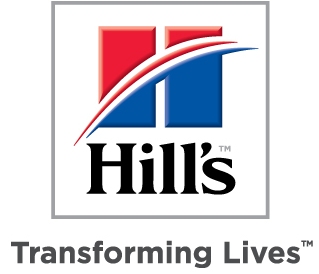 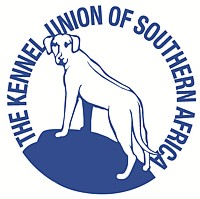 SAPS SPORT GROUNDS, NDABENISUNDAY 10th FEBRUARY 2019PLEASE NOTE:   THE SHOW WILL BE HELD IN CONJUNCTION WITH THE CAPE TOWN KENNEL CLUB NON-CHAMPIONSHIP SHOW.THE AGM WILL BE HELD AFTER BIS.THE CAPE HOUND CLUB “HOUND OF THE YEAR 2018” AND RUNNER-UP WILL BE ANNOUNCED.CATERING FACILITIES WILL BE AVAILABLE.ENTRY FEES:	R55 per dog per class for first two dogs, R40 per dog per class for third and subsequent dogs.	Entries on  day of  show from 08h30 to 09h30 (NO POSTAL ENTRIES) TIME:	Judging will commence at 11am, starting with Afghan Hounds and followed by Breeds in alphabetical order. The show will be interrupted for the Cape Town Kennel Club Show finals.ENQUIRIES TO:  	Moira Serritslev Ph 021-447 7654, Cell 082-649 9229, Fax 086-649 9467, e-mail afghan@mweb.co.zaJUDGE:			Breeds and Challenges  MRS NICOLE HARTIG (Gauteng)				BREED CLASSES:		BABY PUPPY (4-6 months)							MINOR PUPPY (6-9 months)							PUPPY (9-12 months)							JUNIOR (12-18 months)							GRADUATE (18-24 months)				SA BRED				VETERAN (7 yrs plus)				OPEN				CHAMPIONBIS CHALLENGES:		BEST BABY PUPPYTo be judged in this order		BEST VETERAN				BEST JUNIOR								BEST RESERVE BEST OF BREED (MINI GRAND)  				BEST PUPPY				BEST IN SHOWPLEASE NOTE: Miniature Dachshunds will be weighed. Baby Puppies, Veterans and Champions WILL BE eligible for BOB and Best in Show. Veterans will also go forward to a Veteran Challenge but re will be NO Champion Challenge.All exhibitors/handlers are personally responsible for the control of their dogs at all times and shall be personally liable for any claims which may be made in respect of injuries which may arise or be caused by their dogs.RIGHT OF ADMISSION RESERVEDTHIS SHOW IS SPONSORED BY HILL’S PET NUTRITION